Dieses Dokument dienst der Fokussierung relevanter diagnostischer Daten aus der ausführlichen Schülerdokumentation (Core-Sets). Ziel ist es, hypothesengeleitet, passende Bildungsangebote bezogen auf die aktuelle Unterrichtsstunde (LLS) abzuleiten. Nichtrelevante Aspekte (z.B. Verhalten) können gelöscht oder modifiziert werden. Markante Stichworte genügen. Vermeiden Sie Doppelungen.Worum geht es in der Lehr-Lern-Sequenz? (kurze Beschreibung: inhaltlich, methodisch, didaktisch)… 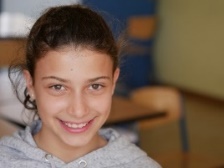 Name SchülerInAlterBildungsgangSchulbesuchsjahreseit wann der Schule Muttersprache (Primärsprache? Zweisprachig? Seit wann?)ICD 10 Diagnosen o.ä.…Bereich Verhalten (sozial-emotionaler Bereich)Jeweils in Bezug zu relevanten Themen und Themenfeldern (vgl. WSD_Verhalten): Biographische Entwicklung, Familiendynamik, Selbst, individuelle Voraussetzungen, Gesundheit, schulischer Kontext, Peers, weiteres soziales Umfeld Verhalten beschreiben………Verhalten verstehen wollenErklärhypothese 1 …Erklärhypothese 2 …Erklärhypothese 3 …Verhalten begegnenPräventiv:…Reaktiv: …Nachhaltig verändernd…Bereich LernenAnhand der Items aus dem ausführlichen Datensatz (ILEB Doku lang)Bereich LernenAnhand der Items aus dem ausführlichen Datensatz (ILEB Doku lang)Bereich LernenAnhand der Items aus dem ausführlichen Datensatz (ILEB Doku lang)Bereich LernenAnhand der Items aus dem ausführlichen Datensatz (ILEB Doku lang)Bereich LernenAnhand der Items aus dem ausführlichen Datensatz (ILEB Doku lang)Bereich LernenAnhand der Items aus dem ausführlichen Datensatz (ILEB Doku lang)Personbezogene Faktoren (z.B. Interesse, Motivation, Selbstbild …)Personbezogene Faktoren (z.B. Interesse, Motivation, Selbstbild …)Personbezogene Faktoren (z.B. Interesse, Motivation, Selbstbild …)Personbezogene Faktoren (z.B. Interesse, Motivation, Selbstbild …)Personbezogene Faktoren (z.B. Interesse, Motivation, Selbstbild …)Personbezogene Faktoren (z.B. Interesse, Motivation, Selbstbild …)………………………………….…..….…..Aktivität & Teilhabe (Wo steht das Kind im betreffenden Feld? Lesen, Schreiben, Rechnen, Lebensfelder (BP)  in der LLS/ Förderliche und/oder hinderliche Faktoren) Aktivität & Teilhabe (Wo steht das Kind im betreffenden Feld? Lesen, Schreiben, Rechnen, Lebensfelder (BP)  in der LLS/ Förderliche und/oder hinderliche Faktoren) Aktivität & Teilhabe (Wo steht das Kind im betreffenden Feld? Lesen, Schreiben, Rechnen, Lebensfelder (BP)  in der LLS/ Förderliche und/oder hinderliche Faktoren) Aktivität & Teilhabe (Wo steht das Kind im betreffenden Feld? Lesen, Schreiben, Rechnen, Lebensfelder (BP)  in der LLS/ Förderliche und/oder hinderliche Faktoren) Aktivität & Teilhabe (Wo steht das Kind im betreffenden Feld? Lesen, Schreiben, Rechnen, Lebensfelder (BP)  in der LLS/ Förderliche und/oder hinderliche Faktoren) Aktivität & Teilhabe (Wo steht das Kind im betreffenden Feld? Lesen, Schreiben, Rechnen, Lebensfelder (BP)  in der LLS/ Förderliche und/oder hinderliche Faktoren) ………………………….…..…..….…..…..….…..…..Relevante Körperfunktionen/ -strukturen (Förderliche und/oder hinderliche Faktoren)Relevante Körperfunktionen/ -strukturen (Förderliche und/oder hinderliche Faktoren)Relevante Körperfunktionen/ -strukturen (Förderliche und/oder hinderliche Faktoren)Relevante Umweltfaktoren(Förderliche und/oder hinderliche Faktoren)Relevante Umweltfaktoren(Förderliche und/oder hinderliche Faktoren)Relevante Umweltfaktoren(Förderliche und/oder hinderliche Faktoren)Funktion 1Struktur 1…Funktion 1Struktur 1…Funktion 1Struktur 1…Faktor 1Faktor 2…Faktor 1Faktor 2…Faktor 1Faktor 2…Hypothesen Lernen(für die LLS relevant, bezogen auf Lernen und/oder Verhalten, direkt aus Datensatz abgeleitet, Zusammenhangshypothesen z.B. Aktivität  Körperstruktur, Zusammenhänge farblich verdeutlichenHypothesen Lernen(für die LLS relevant, bezogen auf Lernen und/oder Verhalten, direkt aus Datensatz abgeleitet, Zusammenhangshypothesen z.B. Aktivität  Körperstruktur, Zusammenhänge farblich verdeutlichenHypothesen Lernen(für die LLS relevant, bezogen auf Lernen und/oder Verhalten, direkt aus Datensatz abgeleitet, Zusammenhangshypothesen z.B. Aktivität  Körperstruktur, Zusammenhänge farblich verdeutlichenHypothesen Lernen(für die LLS relevant, bezogen auf Lernen und/oder Verhalten, direkt aus Datensatz abgeleitet, Zusammenhangshypothesen z.B. Aktivität  Körperstruktur, Zusammenhänge farblich verdeutlichenHypothesen Lernen(für die LLS relevant, bezogen auf Lernen und/oder Verhalten, direkt aus Datensatz abgeleitet, Zusammenhangshypothesen z.B. Aktivität  Körperstruktur, Zusammenhänge farblich verdeutlichenHypothesen Lernen(für die LLS relevant, bezogen auf Lernen und/oder Verhalten, direkt aus Datensatz abgeleitet, Zusammenhangshypothesen z.B. Aktivität  Körperstruktur, Zusammenhänge farblich verdeutlichen………………………………………………Ableitung individueller BildungsangeboteAusformulierung SMARTER Ziele!  Zusammenhänge zu Hypothesen verdeutlichen – stringente Ableitung, ggfs. durch Farbcode verdeutlichenIm Bereich Lernen nachvollziehbar, konkret und fachlich begründetim Bereich Verhalten: präventiv – reaktiv – nachhaltig verändernd.Ableitung individueller BildungsangeboteAusformulierung SMARTER Ziele!  Zusammenhänge zu Hypothesen verdeutlichen – stringente Ableitung, ggfs. durch Farbcode verdeutlichenIm Bereich Lernen nachvollziehbar, konkret und fachlich begründetim Bereich Verhalten: präventiv – reaktiv – nachhaltig verändernd.Ableitung individueller BildungsangeboteAusformulierung SMARTER Ziele!  Zusammenhänge zu Hypothesen verdeutlichen – stringente Ableitung, ggfs. durch Farbcode verdeutlichenIm Bereich Lernen nachvollziehbar, konkret und fachlich begründetim Bereich Verhalten: präventiv – reaktiv – nachhaltig verändernd.Ableitung individueller BildungsangeboteAusformulierung SMARTER Ziele!  Zusammenhänge zu Hypothesen verdeutlichen – stringente Ableitung, ggfs. durch Farbcode verdeutlichenIm Bereich Lernen nachvollziehbar, konkret und fachlich begründetim Bereich Verhalten: präventiv – reaktiv – nachhaltig verändernd.Ableitung individueller BildungsangeboteAusformulierung SMARTER Ziele!  Zusammenhänge zu Hypothesen verdeutlichen – stringente Ableitung, ggfs. durch Farbcode verdeutlichenIm Bereich Lernen nachvollziehbar, konkret und fachlich begründetim Bereich Verhalten: präventiv – reaktiv – nachhaltig verändernd.Ableitung individueller BildungsangeboteAusformulierung SMARTER Ziele!  Zusammenhänge zu Hypothesen verdeutlichen – stringente Ableitung, ggfs. durch Farbcode verdeutlichenIm Bereich Lernen nachvollziehbar, konkret und fachlich begründetim Bereich Verhalten: präventiv – reaktiv – nachhaltig verändernd.1XY soll dieses oder jenes erreichenINDEMINDEMINDEMer/sie folgendes tut/ folgendes geplant ist2XY soll dieses oder jenes erreichenINDEMINDEMINDEMer/sie folgendes tut/ folgendes geplant ist3XY soll dieses oder jenes erreichenINDEMINDEMINDEMer/sie folgendes tut/ folgendes geplant ist